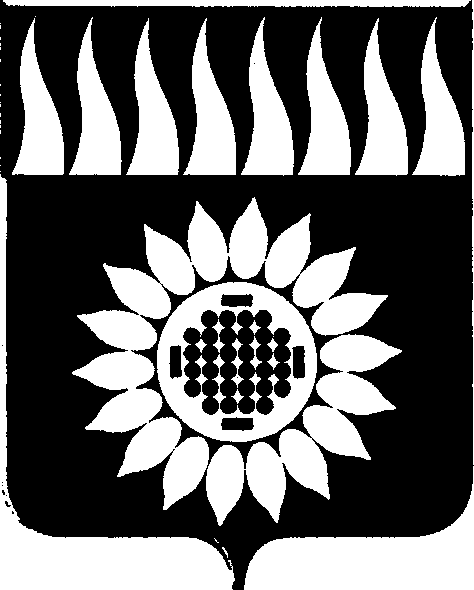 ГОРОДСКОЙ ОКРУГ ЗАРЕЧНЫЙД У М Аседьмой  созыв_____________________________________________________________________________________________________ПЕРВОЕ ОЧЕРЕДНОЕ ЗАСЕДАНИЕР Е Ш Е Н И Е30.09.2021 № 1-РО признании полномочий вновь избранных депутатов Думы городского округа Заречный седьмого созыва	  В соответствии со ст. 24 Устава городского округа Заречный, ст. 6 Регламента Думы городского округа Заречный, на основании доклада председателя Заречной городской территориальной избирательной комиссии Дума решила:        1. Признать полномочия вновь избранных депутатов Думы городского округа Заречный седьмого созыва:2. Признать полномочия Думы городского округа Заречный седьмого созыва в связи с ее избранием 19.09.2021 в полном составе.3. Считать 30.09.2021 года днем прекращения полномочий Думы городского округа Заречный шестого созыва.Председатель Думы городского округа 			              				А.А. Кузнецов Бубнов Александр ВалерьевичБутаков Юрий Павлович. Вашурин Вячеслав ВладимировичВедерников Василий НиколаевичДубровский Константин Сергеевич    Евсиков Сергей НиколаевичЗаторский Александр ВикторовичИзгагин Олег МихайловичКалиниченко Любовь ПетровнаКузнецов Андрей АнатольевичКуньщиков Павел ВикторовичЛадейщикова Татьяна ОлеговнаПетунина Галина ФедоровнаРасковалов Андрей ВладимировичСарнацкий Дмитрий ВадимовичСолдаткин Сергей НиколаевичТуканов Александр СергеевичФилин Илья АлександровичЧистяков Алексей СергеевичШонохова Светлана Ивановна